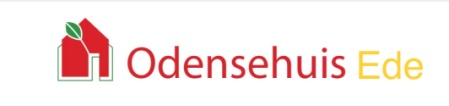 Een Odensehuis in Ede in 2022In Ede bestaat de behoefte aan laagdrempelige opvang voor mensen met (beginnende) dementie en geheugenklachten. Een praktische mogelijkheid daarvoor is het zogenaamde “Odensehuis”. Graag schetsen wij wat een Odensehuis is, wat het kan betekenen voor de doelgroep en waarom een Odensehuis in Ede gewenst is als bijdrage aan het leefklimaat voor een groep inwoners die in de toekomst zal groeien.Wat is een Odensehuis?‘Wij vragen aan de mens met dementie, die de grip op zijn wereld verliest, zich te voegen naar onze kaders en ons te begrijpen. Dit zou andersom moeten zijn.’Anne Mei The (hoogleraar langdurige zorg en dementie aan de UvA).Deze uitspraak ligt ten grondslag aan het concept Odensehuis: de sociale benadering van dementie.Een Odensehuis is een inloop-, advies en ontmoetingshuis voor mensen met geheugenklachten, beginnende dementie en voor hun naasten, vrienden en buurtgenoten. Daarnaast zijn ook ouderen welkom die, ondanks het ouder worden met de daarbij groeiende kwetsbaarheid, actief bezig willen blijven. Het voorziet in de behoefte aan ontmoeting, activiteiten ondersteuning en informatie.Het concept Odensehuis ontstond in 2000 in de Deense stad van die naam. De mens met geheugenklachten staat centraal, niet de ziekte.Wat doet een Odensehuis?Een Odensehuis wil bereiken dat ouderen met dementie zolang mogelijk, met ondersteuning van mantelzorgers, familie en vrienden zelfstandig kunnen functioneren en kunnen deelnemen aan de samenleving. Een diagnose is niet nodig. Het Odensehuis is als inloopcentrum laagdrempelig, ook een WMO indicatie is niet nodig.Het Odensehuis biedt ouderen een zinvolle dagbesteding waardoor hun gevoel van eigenwaarde toeneemt. Passende activiteiten voor degenen die het Odensehuis bezoeken. Ook is er ruimte voor gesprek, advies en lotgenotencontact. Centraal staan verbinding en ontmoeting. https://odensehuizen.nlWaarom een Odensehuis in Ede?Wij denken dat er gezien de prognose (vergrijzing en toename van dementieklachten) in Ede meer opvangplekken nodig zijn voor ouderen met dementie, vergeetachtigheid en eenzaamheid. Het Odensehuis is zichtbaar en toegankelijk voor iedereen in de Edese samenleving. Het is een plek waar mensen met klachten en zij die voor hen zorgen terecht kunnen.Een Odensehuis sluit ook naadloos aan bij wat de gemeente Ede zelf in de Ouderenmonitor 2011 als mogelijk nieuw beleid omschrijft: ‘Participatie, de eigen verantwoordelijkheid om deel te nemen aan de samenleving staat centraal in het gemeentelijk beleid. Ouderen en andere kwetsbare groepen kennen meerdere risicofactoren waardoor de participatie niet meer lukt. Deze factoren kunnen ertoe leiden dat mensen eenzaam worden. Dit tast de kwaliteit van leven aan; naast materiële voorwaarden en een veilige en leefbare woonomgeving zijn het hebben van betekenisvolle sociale contacten van levensbelang voor een mens.De gemeente Ede schept voorwaarden voor bewoners, waaronder ouderen, waarbinnen mensen sociale contacten aan kunnen gaan, zoals:faciliteren en subsidiëren van vrijwilligers voor en in het ouderenwerk.faciliteren en subsidiëren van activiteiten om mensen die geïsoleerd raken aansluiting te laten vinden bij bijv. het Alzheimer Café en het project Thuis in Oud Zuid; een buurthuis en/of een open eettafel.De praktische opzet van een Odensehuis in Ede?De plaats waar wij een Odensehuis willen starten ligt aan de Verbindelaarsweg 138 Ede. De ruimte heet Stall en heeft een jonge frisse uitstraling en is goed bereikbaar. We zijn voorlopig geopend van 10.00-15.00 op de maandag.Dit is een jonge wijk waar ruimte is voor nieuwe initiatieven. Ook een wijk bij een mooi natuurgebied waar wij kunnen wandelen. Bewegen is het enige wetenschappelijke bewijs dat het het dementieproces kan vertragen.In een Odensehuis is minimaal één beroepskracht aanwezig die, een coördinerende, faciliterende en ondersteunende rol heeft in de organisatie. Daarnaast spelen vrijwilligers, mantelzorgers en buurtgenoten een essentiële rol in de dagelijkse gang van zaken. Vanuit het Odensehuis wordt er samengewerkt met andere organisaties.Waarom is een Odensehuis nodig naast de bestaande zorgVoor dagbestedingen is een WMO-indicatie vereist. En deze bestaande dagbesteding is gericht op mensen die in een verder gevorderd stadium van dementie zijn. Voor hen die kampen met beginnende geheugenproblemen liggen de wensen op een ander vlak. In totaal gaat het hier om minder dan 100 beschikbare plaatsen, die ook ten goede moeten komen aan mensen met alleen lichamelijke klachten of met alleen behoefte aan sociale contacten. Als Odensehuis sluiten wij met onze visie naadloos aan bij thema’s als ‘mensen met dementie tellen mee’ en ‘steun op maat bij het leven met dementie’:Als Odensehuis werken wij mee aan een dementievriendelijke samenlevingHet bieden van een ontmoetingsplek voor mensen met beginnende dementie en hun naasten.Het bieden van ondersteuning bij het zo goed mogelijk thuis wonen van mensen met beginnende dementie en hun naasten.Namens de werkgroep ‘Odensehuis Ede’:Frank Peuter Jacoline Wienen Annet Veenhof Hans Straus (coördinator Odensehuis Doorwerth)Karin Streuper (coördinator Odensehuis Ede)BIJLAGEN:1 Waarom in Ede?Uit een onderzoek van de GGD 2013-2016 worden regio’s in kaart gebracht met sterftecijfers van mensen met dementie. Deze regio’s liggen geconcentreerd in midden- en zuid Nederland. Ede ligt boven het landelijk gemiddelde vwb sterftecijfer aan dementie.In Nederland wonen 3.457.535  65+  ouderen, waarvan 290.000 met dementie. Dit is 8% van de 65 +ers in Nederland. In Ede wonen 22.163 65+ ers. Dit zou betekenen dat er 1773 ouderen zijn met dementie. Het werkelijke aantal zal hoger liggen omdat het hier alleen gaat over gediagnosticeerde dementie.Uit de laatste ouderenmonitor van de GGD Ede uit 2011 kwam naar voren dat 3% van de 65+ ers zich eenzaam voelt. Het inwonersaantal van Ede is van 107.500 in 2011 gestegen naar 118.530 in 2021. Dat betekent dat ook het aantal ouderen dat zich eenzaam voelt gestegen is.2 Nota VWSIn Nederland zijn er momenteel 290.000 mensen met dementie. De huidige prognose is dat dit aantal stijgt tot 420.000 in 2030 en 520.000 in 2040. Dementie ontwikkelt zich daarmee tot de belangrijkste doodsoorzaak in Nederland en tot de duurste aandoening.Er zijn nu ongeveer 350.000 mantelzorgers voor mensen met dementie. 31% daarvan besteedt meer dan 40 uur per week aan deze zorg; ongeveer 126.000mantelzorgers(veelal de kinderen) combineren dit met een betaalde baan. In 2040 zal 1 op de 8 werkenden een ouder met dementie hebben; nu is dat nog 1 op 33 werkenden.In 2020 is door het ministerie van VWS de Nationale Dementiestrategie opgesteld waarin deze cijfers genoemd worden. In deze nota van VWS staan een aantal thema’s genoemd.3 Opinie  van enkele betrokkenenNatasja van den Brink van Stichting Koffieleutjes Ede geeft aan dat zij het Odensehuis als voorliggende voorziening een prachtig initiatief vindt. Zij ontmoet ouderen die niet meer bij haar mee kunnen draaien vanwege beginnende dementie/geheugenklachten maar ook nog niet naar een dagbesteding hoeven te gaan.Odensehuis in Wageningen vangt ook mensen uit Ede op. Inmiddels is daar een wachtlijst ontstaan.Richelle Welker, secretaris Alzheimer Café regio Veluwe,  heeft aangegeven graag te willen samenwerken met een Odensehuis in Ede.Casemanagers ‘Ketenzorg Dementie Gelderse Vallei’ geven aan dat er te weinig plek is voor mensen met beginnende dementie/geheugenklachten.In de dagopvang de Linde geeft de coördinator aan dat het bezoekersaantal van mensen met dementie in twee jaar tijd verdubbeld is.